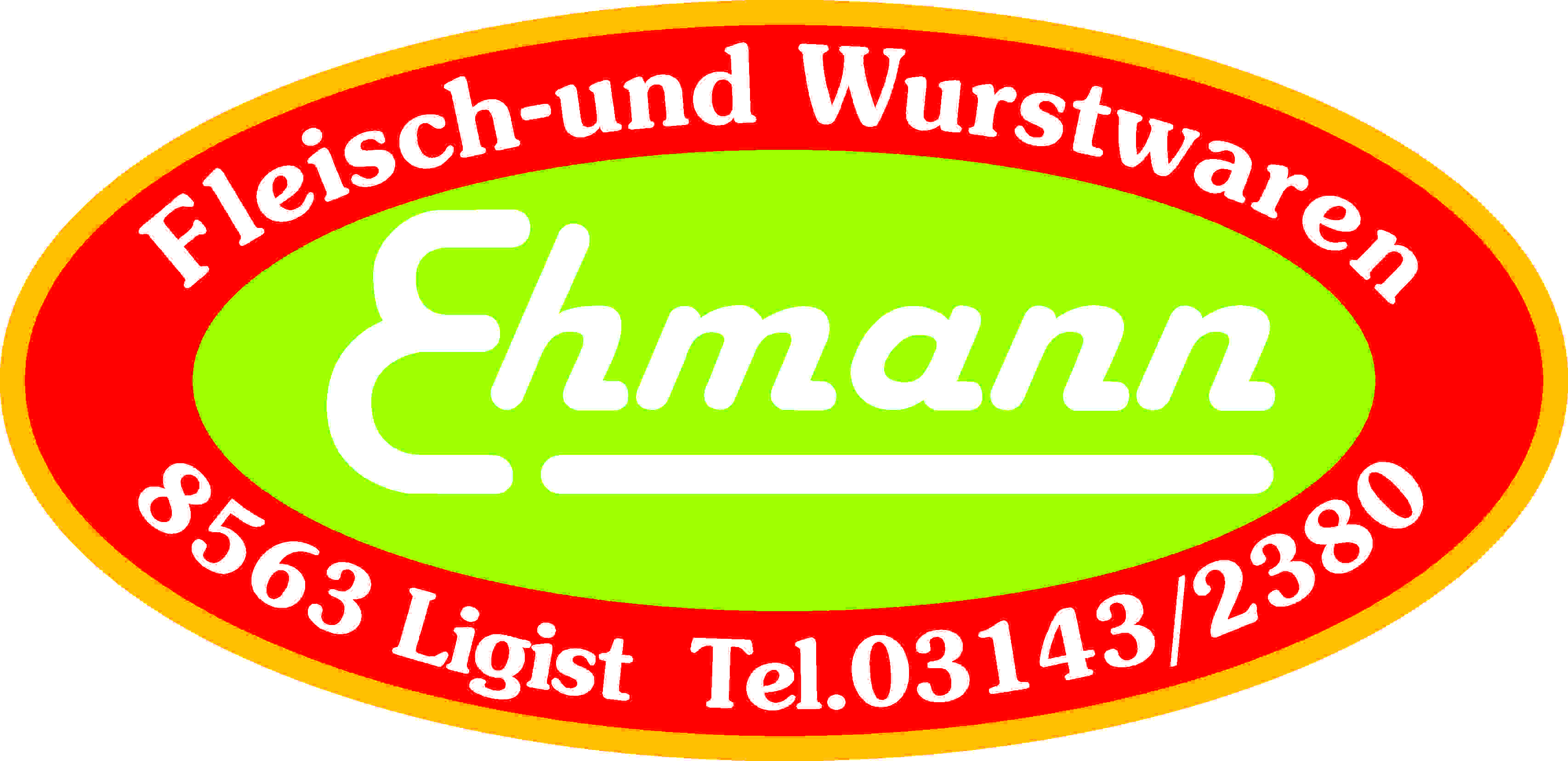 Produktspezifikation:Kantwurst:Beschreibung:		Schweinefleisch, Rindfleisch und Speck wird fein gekuttert, in Hautfaser-Därmen gefüllt, in Form gepreßt, kalt geräuchert und anschließend abgetrocknet.Einheiten:		ca. 1200 g StangenZutaten:		160 g/100 g Schweinefleisch, Rindfleisch, Speck, Speisesalz, Dextrose, Gewürze (mit Senfmehl),  Geschmacksverstärker: Mononatriumglutamat E 621, Würze, Antioxidationsmittel:  Ascorbinsäure E 300, Gewürzextraktegeräuchert, gebratenAllergene:		enthält SenfmehlMikrobiologische	Die mikrobiologischen Eigenschaften werden gemäß denEigenschaften:		Bestimmungen des LMSVG BGBL II 2006/95 iVm VO(EG)			2073/2005 und des dazu ergangenen Erlasses BMGF – 74310/0007-			IV/B/7/2006 vom 08.03.2006 erfüllt.Art. Nr:			1400Verpackung:		Vac Packung Lagertemperatur:	gekühlt lagern bei +2 bis +4 °CMindesthaltbarkeit:	40 Tage